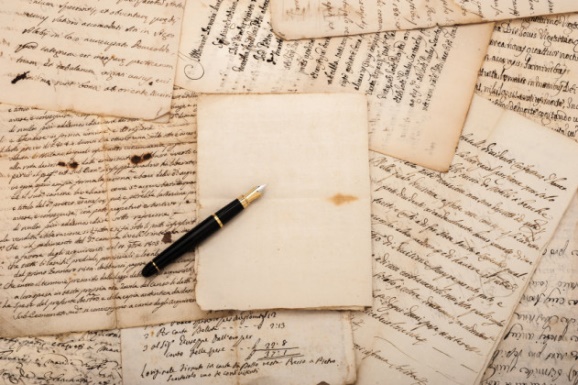 Pismo Anni Frank
Draga Anna,                                                                                  6. 12. 2018.Iako se ne poznajemo, ja znam kroz što si prošla. Kroz kakvu si strahotu prošla tijekom Drugog svjetskog rata. Nisam mogla vjerovati da si, bez obzira koliko teško, na neki način bila pozitivna. Bila si tužna, ljuta i neshvaćena, ali si ipak bila jaka. Borila si se i izdržala sav taj pakao. Tražila si svjetlo u toj tami i tu ti se toliko divim. Ne mogu si ni zamisliti koliko mudrosti sada imaš, ali vjerujem da i u najtežim trenucima i dalje tražiš to svjetlo u tami. Suosjećam s tobom u trenucima kada si bila neshvaćena. Poznat mi je taj osjećaj, taj bijes, ta tuga, ali ju nikad nisam osjećala koliko si ti. Vjerujem da bih se mogla zamisliti u toj situaciji u kojoj si bila ti, no ne želim. Tvoj dnevnik je bio dovoljan da me uvede u tvoju sobicu koju si kasnije dijelila sa gospodinom Dusselom koji je imao jutarnje vježbe svako jutro i budio te iz sna. Još jedan slučaj u kojemu smo slične, a to je ljubav prema našim očevima. Također smo obje zakinute sa strane naših majki. Suosjećam s tobom u mnogočemu i to mi je drago. No opet, imamo nekakve razlike i različite reakcije na nekakve situacije. Ali ipak ima jedna stvar u kojoj ti se uistinu divim, pa čak i čudim. Kako? Kako si izdržala biti tiha? Ti? Takva „brbljavica“, kako te tvoj profesor zvao. Fantastična si! Koliko god bih ti voljela još pisati, ne želim te podsjećati na ta vremena pa ću s ovim završiti ovo pismo. Vjerujem da si u nekakvoj fotelji, s knjigom o mitologiji u ruci. Mogu te zamisliti. Dragu pričljivu staricu kraj kakve vatre dok vani pada snijeg. Želim ti lijep i ugodan život . Do sljedećeg puta.Tvoja Tea.Tea Todorić, 8.a